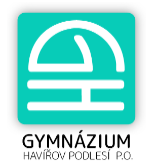 Anotace volitelného předmětu pro žáky 8.A a 4.AB4 ve školním roce 2024/25Název předmětu:	Dějiny umění - DU  Cíl semináře a cílová skupina:	čtvrté ročníky a oktáva	Seminář je určen pro žáky4. ročníku a oktávy, kteří mají zájem o umění a jeho historický vývoj a také zájemcům o studium architektury. Zahrnuje různé umělecké formy, jakými jsou např. malířství, sochařství, architektura, hudba, divadlo, literatura, film, fotografie atd.Seminář je jednak doplněním učiva estetické výchovy, literatury a dějepisu, ale také podává syntézu uměleckých projevů v daném historickém období.Obsah:1.	Pravěk2.	Starověk3.	Románská kultura4.	Gotika5.	Renesance6.	Baroko7.	Klasicismus8.	Romantismus9.	Realismus10.	Směry přelomu 19. a 20. století11.	Umění 1. pol. 20. století12.	Umění 2. pol. 20. století a poč. 21. stol.Metody:Frontální výuka, vlastní prezentace, vypracování seminárních prací, výstavy, exkurze, umělecké dokumenty  apod .Klasifikace:Minimálně 4 krátké testy z jednotlivých celkůVyučující:Magdalena Hochfeld								Havířov 07. 12. 2023